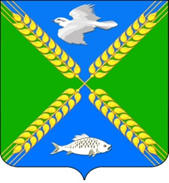 Об утверждении Правил определения требованийк закупаемым администрацией сельского поселения Союз Четырех Хуторов Гулькевичского района и подведомственными ей казеннымиучреждениями отдельным видам товаров, работ, услуг(в том числе предельных цен товаров, работ, услуг)Во исполнение части 4 статьи 19 Федерального закона от 5 апреля    2013 г. № 44-ФЗ «О контрактной системе в сфере закупок товаров, работ, услуг для обеспечения государственных и муниципальных нужд», в соответствии с постановлением Правительства Российской Федерации от 2 сентября 2015 г.   № 926 «Об утверждении общих правил определения требований к закупаемым заказчиками отдельным видам товаров, работ, услуг (в том числе предельных цен товаров, работ, услуг)» постановляю:1. Утвердить Правила определения требований к закупаемым администрацией сельского поселения Союз Четырех Хуторов Гулькевичского района и подведомственными ей казенными учреждениями отдельным видам товаров, работ, услуг (в том числе предельных цен товаров, работ, услуг) (далее – Правила) согласно приложению к настоящему постановлению.2. Администрации сельского поселения Союз Четырех Хуторов Гулькевичского района разработать в соответствии с Правилами и утвердить требования к закупаемым ею и подведомственными ей казенными учреждениями отдельным видам товаров, работ, услуг (в том числе предельные цены товаров, работ, услуг).3. Признать утратившими силу постановление администрации сельского поселения Союз Четырех Хуторов Гулькевичского района:от 16 июня 2016 г. № 62 «Об утверждении правил определения требований к закупаемым администрацией сельского поселения Союз Четырех Хуторов Гулькевичского района и подведомственными ей казенными учреждениями отдельным видам товаров, работ, услуг (в том числе предельных цен товаров, работ, услуг)»;4. Обнародовать настоящее постановление посредством размещения его в специально установленных местах для обнародования муниципальных правовых актов органов местного самоуправления сельского поселения Союз Четырех Хуторов Гулькевичского района, определенных постановлением администрации сельского поселения Союз Четырех Хуторов Гулькевичского от 01 марта 2016 г. № 20 «О процедуре обнародования, определении мест обнародования муниципальных правовых актов органов местного самоуправления сельского поселения Союз Четырех Хуторов Гулькевичского района», и разместить на сайте сельского поселения Союз Четырех Хуторов Гулькевичского района в информационно-телекоммуникационной сети «Интернет».5. Контроль за выполнением настоящего постановления оставляю за собой.6. Постановление вступает в силу после его официального обнародования.Глава сельского поселенияСоюз Четырех Хуторов Гулькевичского района                                                                        А.С. ЗайченкоПРАВИЛАопределения требований к закупаемым администрацией сельского поселения Союз Четырех Хуторов Гулькевичского района и подведомственными ей казенными учреждениями отдельным видам товаров, работ, услуг (в том числе предельных цен товаров, работ, услуг)1. Настоящие Правила устанавливают порядок определения требований к закупаемым администрацией сельского поселения Союз Четырех Хуторов Гулькевичского района и подведомственными ей казенными учреждениями отдельным видам товаров, работ, услуг (в том числе предельных цен товаров, работ, услуг).2. Администрация сельского поселения Союз Четырех Хуторов Гулькевичского района утверждает определенные в соответствии с настоящими Правилами требования к закупаемым ею и подведомственным ей казенными  учреждениями отдельным видам товаров, работ, услуг, включающие перечень отдельных видов товаров, работ, услуг, их потребительские свойства (в том числе качество) и иные характеристики (в том числе предельные цены товаров, работ, услуг) (далее – ведомственный перечень).Ведомственный перечень составляется по форме согласно               приложению № 1 к настоящим Правилам на основании обязательного перечня отдельных видов товаров, работ, услуг, в отношении которых определяются требования к их потребительским свойствам (в том числе качеству) и иным характеристикам (в том числе предельные цены товаров, работ, услуг), предусмотренного приложением № 2 к настоящим Правилам (далее – обязательный перечень).В отношении отдельных видов товаров, работ, услуг, включенных в обязательный перечень, в ведомственном перечне определяются их потребительские свойства (в том числе качество) и иные характеристики (в том числе предельные цены таких товаров, работ, услуг), если указанные свойства и характеристики не определены в обязательном перечне.Администрация сельского поселения Союз Четырех Хуторов Гулькевичского района в ведомственном перечне определяет значения характеристик (свойств) отдельных видов товаров, работ, услуг (в том числе предельные цены товаров, работ, услуг), включенных в обязательный перечень, в случае, если в обязательном перечне не определены значения таких характеристик (свойств) (в том числе предельные цены товаров, работ, услуг).3. Ведомственный перечень формируется с учетом:1) положений технических регламентов, стандартов и иных положений, предусмотренных законодательством Российской Федерации, в том числе законодательством Российской Федерации об энергосбережении и о повышении энергетической эффективности и законодательством Российской Федерации в области охраны окружающей среды;2) положений статьи 33 Федерального закона от 5 апреля 2013 г.              № 44-ФЗ «О контрактной системе в сфере закупок товаров, работ, услуг для обеспечения государственных и муниципальных нужд» (далее – Федеральный закон «О контрактной системе в сфере закупок товаров, работ, услуг для обеспечения государственных и муниципальных нужд»);3) принципа обеспечения конкуренции, определенного статьей 8 Федерального закона «О контрактной системе в сфере закупок товаров, работ, услуг для обеспечения государственных и муниципальных нужд».4. Утвержденный администрацией сельского поселения Союз Четырех Хуторов Гулькевичского района ведомственный перечень должен позволять обеспечить муниципальные нужды, но не приводить к закупкам товаров, работ, услуг, которые имеют избыточные потребительские свойства (функциональные, эргономические, эстетические, технологические, экологические свойства, свойства надежности и безопасности, значения которых не обусловлены их пригодностью для эксплуатации и потребления в целях оказания муниципальных услуг (выполнения работ) и реализации муниципальных функций) или являются предметами роскоши в соответствии с законодательством Российской Федерации.5. Отдельные виды товаров, работ, услуг, не включенные в обязательный перечень, подлежат включению в ведомственный перечень при условии, если средняя арифметическая сумма значений следующих критериев превышает сорок процентов: 1) доля оплаты по отдельному виду товаров, работ, услуг для обеспечения муниципальных нужд за отчетный финансовый год (в соответствии с графиком платежей) по контрактам, информация о которых включена в реестр контрактов, заключенных администрацией сельского поселения Союз Четырех Хуторов Гулькевичского района и подведомственными ей казенными учреждениями, в общем объеме оплаты по контрактам, включенным в указанные реестры (по графикам платежей), заключенным администрацией сельского поселения Союз Четырех Хуторов Гулькевичского района и подведомственными ей казенными  учреждениями; 2) доля контрактов администрации сельского поселения Союз Четырех Хуторов Гулькевичского района и подведомственных ей казенных учреждений на приобретение отдельных видов товаров, работ, услуг для обеспечения муниципальных нужд, заключенных в отчетном финансовом году, в общем количестве контрактов администрации сельского поселения Союз Четырех Хуторов Гулькевичского района и подведомственных ей казенных учреждений на приобретение товаров, работ, услуг, заключенных в отчетном финансовом году.6. Администрация сельского поселения Союз Четырех Хуторов Гулькевичского района при включении в ведомственный перечень отдельных видов товаров, работ, услуг, не указанных в обязательном перечне, применяют установленные пунктом 5 настоящих Правил критерии исходя из определения их значений в процентном отношении к объему осуществляемых администрацией сельского поселения Союз Четырех Хуторов Гулькевичского района и подведомственных ей казенными учреждениями закупок. 7. В целях формирования ведомственного перечня администрация сельского поселения Союз Четырех Хуторов Гулькевичского района вправе определять дополнительные критерии отбора отдельных видов товаров, работ, услуг и порядок их применения, не приводящие к сокращению значения критериев, установленных пунктом 5 настоящих Правил.8. Администрация сельского поселения Союз Четырех Хуторов Гулькевичского района при формировании ведомственного перечня вправе включить в него дополнительно:1) отдельные виды товаров, работ, услуг, не указанные в обязательном перечне и не соответствующие критериям, указанным в пункте 5 настоящих Правил;2) характеристики (свойства) товаров, работ, услуг, не включенные в обязательный перечень и не приводящие к необоснованным ограничениям количества участников закупки; 3) значения количественных и (или) качественных показателей характеристик (свойств) товаров, работ, услуг, которые отличаются от значений, предусмотренных обязательным перечнем, и обоснование которых содержится в соответствующей графе приложения № 1 к настоящим Правилам, в том числе с учетом функционального назначения товара, под которым для целей настоящих Правил понимается цель и условия использования (применения) товара, позволяющие товару выполнять свое основное назначение, вспомогательные функции или определяющие универсальность применения товара (выполнение соответствующих функций, работ, оказание соответствующих услуг, территориальные, климатические факторы и другое).9. Значения потребительских свойств и иных характеристик (в том числе предельные цены) отдельных видов товаров, работ, услуг, включенных в ведомственный перечень, устанавливаются: 1) с учетом категорий и (или) групп должностей работников администрация сельского поселения Союз Четырех Хуторов Гулькевичского района и подведомственных ей казенных учреждений, если затраты на их приобретение в соответствии с требованиями к определению нормативных затрат на обеспечение функций администрации сельского поселения Союз Четырех Хуторов Гулькевичского района, в том числе подведомственных ей казенных учреждений, в соответствии с правилами определения нормативных затрат на обеспечение функций администрации сельского поселения Союз Четырех Хуторов Гулькевичского района (включая соответственно подведомственные казенные учреждения), утвержденными постановлением администрации сельского поселения Союз Четырех Хуторов Гулькевичского района (далее – требования к определению нормативных затрат), определяются с учетом категорий и (или) групп должностей работников; 2) с учетом категорий и (или) групп должностей работников, если затраты на их приобретение в соответствии с требованиями к определению нормативных затрат не определяются с учетом категорий и (или) групп должностей работников, – в случае принятия соответствующего решения администрацией сельского поселения Союз Четырех Хуторов Гулькевичского района.10. Дополнительно включаемые в ведомственный перечень отдельные виды товаров, работ, услуг должны отличаться от указанных в обязательном перечне отдельных видов товаров, работ, услуг кодом товара, работы, услуги в соответствии с Общероссийским классификатором продукции по видам экономической деятельности.Ведущий специалист администрациисельского поселения Союз Четырех Хуторов Гулькевичского района                                                                  А.А. КоробейникПЕРЕЧЕНЬотдельных видов товаров, работ, услуг, их потребительские свойства (в том числе качество) и иные характеристики (в том числе предельные цены товаров, работ, услуг) к ним________________________*Указывается в случае установления характеристик, отличающихся от значений, содержащихся в обязательном перечне отдельных видов товаров, работ, услуг, в отношении которых определяются требования к их потребительским свойствам (в том числе качеству) и иным характеристикам (в том числе предельные цены товаров, работ, услуг).Ведущий специалист администрациисельского поселения Союз Четырех Хуторов Гулькевичского района                                                                                                                                               А.А. КоробейникОБЯЗАТЕЛЬНЫЙ ПЕРЕЧЕНЬотдельных видов товаров, работ, услуг, в отношении которых определяются требования                                                                 к их потребительским свойствам (в том числе качеству) и иным характеристикам                                                                             (в том числе предельные цены товаров, работ, услуг)Ведущий специалист администрациисельского поселения Союз Четырех Хуторов Гулькевичского района                                                               								   А.А. КоробейникАДМИНИСТРАЦИЯСЕЛЬСКОГО ПОСЕЛЕНИЯ СОЮЗ ЧЕТЫРЕХ ХУТОРОВГУЛЬКЕВИЧСКОГО РАЙОНАПОСТАНОВЛЕНИЕ АДМИНИСТРАЦИЯСЕЛЬСКОГО ПОСЕЛЕНИЯ СОЮЗ ЧЕТЫРЕХ ХУТОРОВГУЛЬКЕВИЧСКОГО РАЙОНАПОСТАНОВЛЕНИЕ АДМИНИСТРАЦИЯСЕЛЬСКОГО ПОСЕЛЕНИЯ СОЮЗ ЧЕТЫРЕХ ХУТОРОВГУЛЬКЕВИЧСКОГО РАЙОНАПОСТАНОВЛЕНИЕ АДМИНИСТРАЦИЯСЕЛЬСКОГО ПОСЕЛЕНИЯ СОЮЗ ЧЕТЫРЕХ ХУТОРОВГУЛЬКЕВИЧСКОГО РАЙОНАПОСТАНОВЛЕНИЕ АДМИНИСТРАЦИЯСЕЛЬСКОГО ПОСЕЛЕНИЯ СОЮЗ ЧЕТЫРЕХ ХУТОРОВГУЛЬКЕВИЧСКОГО РАЙОНАПОСТАНОВЛЕНИЕ АДМИНИСТРАЦИЯСЕЛЬСКОГО ПОСЕЛЕНИЯ СОЮЗ ЧЕТЫРЕХ ХУТОРОВГУЛЬКЕВИЧСКОГО РАЙОНАПОСТАНОВЛЕНИЕ от№х. Чаплыгинх. Чаплыгинх. Чаплыгинх. Чаплыгинх. Чаплыгинх. ЧаплыгинПРИЛОЖЕНИЕ УТВЕРЖДЕНЫпостановлением администрации сельского поселения  Союз Четырех Хуторов Гулькевичского районаот ________ № ____ПРИЛОЖЕНИЕ № 1к Правилам определения требований к закупаемым администрацией сельского поселения Союз Четырех Хуторов Гулькевичского района и подведомственными ей казенными учреждениями отдельным видам товаров, работ, услуг (в том числе предельных цен товаров, работ, услуг)№п/пКод по ОКПД 2Наименование отдельного вида товаров, работ, услугЕдиница измеренияЕдиница измеренияТребования к потребительским свойствам (в том числе качеству) и иным характеристикамТребования к потребительским свойствам (в том числе качеству) и иным характеристикамТребования к потребительским свойствам (в том числе качеству) и иным характеристикамТребования к потребительским свойствам (в том числе качеству) и иным характеристикамТребования к потребительским свойствам (в том числе качеству) и иным характеристикамТребования к потребительским свойствам (в том числе качеству) и иным характеристикам№п/пКод по ОКПД 2Наименование отдельного вида товаров, работ, услугЕдиница измеренияЕдиница измеренияТребования к потребительским свойствам (в том числе качеству) и иным характеристикам, утвержденные постановлением администрации сельского поселения Союз Четырех Хуторов Гулькевичского районаТребования к потребительским свойствам (в том числе качеству) и иным характеристикам, утвержденные постановлением администрации сельского поселения Союз Четырех Хуторов Гулькевичского районаТребования к потребительским свойствам (в том числе качеству) и иным характеристикам, утвержденные подведомственными администрации сельского поселения Союз Четырех Хуторов Гулькевичского района казенные учрежденияТребования к потребительским свойствам (в том числе качеству) и иным характеристикам, утвержденные подведомственными администрации сельского поселения Союз Четырех Хуторов Гулькевичского района казенные учрежденияТребования к потребительским свойствам (в том числе качеству) и иным характеристикам, утвержденные подведомственными администрации сельского поселения Союз Четырех Хуторов Гулькевичского района казенные учрежденияТребования к потребительским свойствам (в том числе качеству) и иным характеристикам, утвержденные подведомственными администрации сельского поселения Союз Четырех Хуторов Гулькевичского района казенные учреждения№п/пКод по ОКПД 2Наименование отдельного вида товаров, работ, услугкод по ОКЕИнаиме-нова-ниехарак-терис-тиказначение характе-ристикихарак-терис-тиказначение характе-ристикиобоснование отклонения значения характеристики от утвержденной постановлениемадминистрации сельского поселения Союз Четырех Хуторов Гулькевичского районафункциональное значение*12345678910111234567891011Отдельные виды товаров, работ, услуг, включенные в обязательный перечень отдельных видов товаров, работ, услуг, предусмотренный приложением № 2 к Правилам определения требований к закупаемым администрацией сельского поселения Союз Четырех Хуторов Гулькевичского района и подведомственными ей казенными  учреждениями отдельным видам товаров, работ, услуг (в том числе предельных цен товаров, работ, услуг), утвержденный постановлением администрации сельского поселения Союз Четырех Хуторов Гулькевичского района от _______________ № _______Отдельные виды товаров, работ, услуг, включенные в обязательный перечень отдельных видов товаров, работ, услуг, предусмотренный приложением № 2 к Правилам определения требований к закупаемым администрацией сельского поселения Союз Четырех Хуторов Гулькевичского района и подведомственными ей казенными  учреждениями отдельным видам товаров, работ, услуг (в том числе предельных цен товаров, работ, услуг), утвержденный постановлением администрации сельского поселения Союз Четырех Хуторов Гулькевичского района от _______________ № _______Отдельные виды товаров, работ, услуг, включенные в обязательный перечень отдельных видов товаров, работ, услуг, предусмотренный приложением № 2 к Правилам определения требований к закупаемым администрацией сельского поселения Союз Четырех Хуторов Гулькевичского района и подведомственными ей казенными  учреждениями отдельным видам товаров, работ, услуг (в том числе предельных цен товаров, работ, услуг), утвержденный постановлением администрации сельского поселения Союз Четырех Хуторов Гулькевичского района от _______________ № _______Отдельные виды товаров, работ, услуг, включенные в обязательный перечень отдельных видов товаров, работ, услуг, предусмотренный приложением № 2 к Правилам определения требований к закупаемым администрацией сельского поселения Союз Четырех Хуторов Гулькевичского района и подведомственными ей казенными  учреждениями отдельным видам товаров, работ, услуг (в том числе предельных цен товаров, работ, услуг), утвержденный постановлением администрации сельского поселения Союз Четырех Хуторов Гулькевичского района от _______________ № _______Отдельные виды товаров, работ, услуг, включенные в обязательный перечень отдельных видов товаров, работ, услуг, предусмотренный приложением № 2 к Правилам определения требований к закупаемым администрацией сельского поселения Союз Четырех Хуторов Гулькевичского района и подведомственными ей казенными  учреждениями отдельным видам товаров, работ, услуг (в том числе предельных цен товаров, работ, услуг), утвержденный постановлением администрации сельского поселения Союз Четырех Хуторов Гулькевичского района от _______________ № _______Отдельные виды товаров, работ, услуг, включенные в обязательный перечень отдельных видов товаров, работ, услуг, предусмотренный приложением № 2 к Правилам определения требований к закупаемым администрацией сельского поселения Союз Четырех Хуторов Гулькевичского района и подведомственными ей казенными  учреждениями отдельным видам товаров, работ, услуг (в том числе предельных цен товаров, работ, услуг), утвержденный постановлением администрации сельского поселения Союз Четырех Хуторов Гулькевичского района от _______________ № _______Отдельные виды товаров, работ, услуг, включенные в обязательный перечень отдельных видов товаров, работ, услуг, предусмотренный приложением № 2 к Правилам определения требований к закупаемым администрацией сельского поселения Союз Четырех Хуторов Гулькевичского района и подведомственными ей казенными  учреждениями отдельным видам товаров, работ, услуг (в том числе предельных цен товаров, работ, услуг), утвержденный постановлением администрации сельского поселения Союз Четырех Хуторов Гулькевичского района от _______________ № _______Отдельные виды товаров, работ, услуг, включенные в обязательный перечень отдельных видов товаров, работ, услуг, предусмотренный приложением № 2 к Правилам определения требований к закупаемым администрацией сельского поселения Союз Четырех Хуторов Гулькевичского района и подведомственными ей казенными  учреждениями отдельным видам товаров, работ, услуг (в том числе предельных цен товаров, работ, услуг), утвержденный постановлением администрации сельского поселения Союз Четырех Хуторов Гулькевичского района от _______________ № _______Отдельные виды товаров, работ, услуг, включенные в обязательный перечень отдельных видов товаров, работ, услуг, предусмотренный приложением № 2 к Правилам определения требований к закупаемым администрацией сельского поселения Союз Четырех Хуторов Гулькевичского района и подведомственными ей казенными  учреждениями отдельным видам товаров, работ, услуг (в том числе предельных цен товаров, работ, услуг), утвержденный постановлением администрации сельского поселения Союз Четырех Хуторов Гулькевичского района от _______________ № _______Отдельные виды товаров, работ, услуг, включенные в обязательный перечень отдельных видов товаров, работ, услуг, предусмотренный приложением № 2 к Правилам определения требований к закупаемым администрацией сельского поселения Союз Четырех Хуторов Гулькевичского района и подведомственными ей казенными  учреждениями отдельным видам товаров, работ, услуг (в том числе предельных цен товаров, работ, услуг), утвержденный постановлением администрации сельского поселения Союз Четырех Хуторов Гулькевичского района от _______________ № _______Отдельные виды товаров, работ, услуг, включенные в обязательный перечень отдельных видов товаров, работ, услуг, предусмотренный приложением № 2 к Правилам определения требований к закупаемым администрацией сельского поселения Союз Четырех Хуторов Гулькевичского района и подведомственными ей казенными  учреждениями отдельным видам товаров, работ, услуг (в том числе предельных цен товаров, работ, услуг), утвержденный постановлением администрации сельского поселения Союз Четырех Хуторов Гулькевичского района от _______________ № _______Дополнительный перечень отдельных видов товаров, работ, услуг, определенный отраслевым органомДополнительный перечень отдельных видов товаров, работ, услуг, определенный отраслевым органомДополнительный перечень отдельных видов товаров, работ, услуг, определенный отраслевым органомДополнительный перечень отдельных видов товаров, работ, услуг, определенный отраслевым органомДополнительный перечень отдельных видов товаров, работ, услуг, определенный отраслевым органомДополнительный перечень отдельных видов товаров, работ, услуг, определенный отраслевым органомДополнительный перечень отдельных видов товаров, работ, услуг, определенный отраслевым органомДополнительный перечень отдельных видов товаров, работ, услуг, определенный отраслевым органомДополнительный перечень отдельных видов товаров, работ, услуг, определенный отраслевым органомДополнительный перечень отдельных видов товаров, работ, услуг, определенный отраслевым органомДополнительный перечень отдельных видов товаров, работ, услуг, определенный отраслевым органомххххххххПРИЛОЖЕНИЕ № 2к Правилам определения требований к закупаемым администрацией сельского поселения Союз Четырех Хуторов Гулькевичского района и подведомственными ей казенными учреждениями отдельным видам товаров, работ, услуг (в том числе предельных цен товаров, работ, услуг)№п/пКод по ОКПД 2Наименование отдельного вида товаров, работ, услугТребования к потребительским свойствам (в том числе качеству) и иным характеристикам (в том числе предельные цены) отдельных видов товаров, работ, услугТребования к потребительским свойствам (в том числе качеству) и иным характеристикам (в том числе предельные цены) отдельных видов товаров, работ, услугТребования к потребительским свойствам (в том числе качеству) и иным характеристикам (в том числе предельные цены) отдельных видов товаров, работ, услугТребования к потребительским свойствам (в том числе качеству) и иным характеристикам (в том числе предельные цены) отдельных видов товаров, работ, услугТребования к потребительским свойствам (в том числе качеству) и иным характеристикам (в том числе предельные цены) отдельных видов товаров, работ, услугТребования к потребительским свойствам (в том числе качеству) и иным характеристикам (в том числе предельные цены) отдельных видов товаров, работ, услугТребования к потребительским свойствам (в том числе качеству) и иным характеристикам (в том числе предельные цены) отдельных видов товаров, работ, услуг№п/пКод по ОКПД 2Наименование отдельного вида товаров, работ, услугхарактеристикаединица измеренияединица измерениязначение характеристикизначение характеристикизначение характеристикизначение характеристики№п/пКод по ОКПД 2Наименование отдельного вида товаров, работ, услугхарактеристикаединица измеренияединица измеренияадминистрация сельского поселения Союз Четырех Хуторов Гулькевичского районаадминистрация сельского поселения Союз Четырех Хуторов Гулькевичского районаподведомственные администрации сельского поселения Союз Четырех Хуторов Гулькевичского района казенные учрежденияподведомственные администрации сельского поселения Союз Четырех Хуторов Гулькевичского района казенные учреждения№п/пКод по ОКПД 2Наименование отдельного вида товаров, работ, услугхарактеристикакод по ОКЕИнаименованиеглава иные должностируководитель казенного учрежденияиные должности12345678910126.20.11Компьютеры портативные массой не более 10 кг, такие как ноутбуки, планшетные компьютеры, карманные компьютеры, в том числе совмещающие функции мобильного телефонного аппарата, электронные записные книжки и аналогичная компьютерная техника.  размер и тип экрана, вес, тип процессора, частота процессора, размер оперативной памяти, объем накопителя, тип жесткого диска1Пояснения по требуемой продукции:ноутбуки, планшетные компьютерыоптический привод, наличие модулей Wi-Fi, Bluetooth, поддержки 3G, (UMTS), тип видеоадаптера, время работы, операционная система, предустановленное программное обеспечение1предельная цена на ноутбук383рубльне более 100 тыс.не более 100 тыс.не более 100 тыс.не более 100 тыс.1предельная цена на планшетный компьютер383рубльне более 60 тыс.не более 60 тыс.не более 60 тыс.не более 60 тыс.226.20.15Машины вычислительные электронные цифровые прочие, содержащие или не содержащие в одном корпусе одно или два из следующих устройств для автоматической обработки данных: запоминающие устройства, устройства ввода, устройства вывода. Пояснение по требуемой продукции: компьютеры персональные настольные, рабочие станции выводатип (моноблок/системный блок и монитор), размер экрана/монитора, тип процессора, частота процессора, размер оперативной памяти, объем накопителя, тип жесткого диска, оптический привод, тип видеоадаптера, операционная система, предустановленное программное обеспечение2предельная цена383рубль326.20.16Устройства ввода или вывода, содержащие или не содержащие в одном корпусе запоминающие устройства. Пояснение по требуемой продукции: принтеры, сканерыметод печати (струйный/лазерный – для принтера), разрешение сканирования (для сканера), цветность (цветной/черно-белый), максимальный формат, скорость печати/сканирования, наличие дополнительных модулей и интерфейсов (сетевой интерфейс, устройства чтения карт памяти и т.д.)3предельная цена383рубль426.30.11Аппаратура коммуникационная передающая с приемными устройствами.Пояснение по требуемой продукции: телефоны мобильныетип устройства (телефон/ смартфон), поддерживаемые стандарты, операционная система, время работы, метод управления (сенсорный/ кнопочный), количество SIM-карт, наличие модулей и интерфейсов (Wi-Fi, Bluetooth, USB. GPS), стоимость годового владения оборудованием (включая договоры технической поддержки, обслуживания, сервисные договоры) из расчета на одного абонента (одну единицу трафика) в течение всего срока службыпредельная цена383рубльне более15,0 тыс.не более 15,0 тыс.не более15,0 тыс.529.10.21Средства транспортные с двигателем с искровым зажиганием, с рабочим объемом цилиндров не более           1500см3, новыемощность двигателя 251лошадиная силане более 200не более 200комплектацияпредельная цена383рубльне более1,5 млнне более1,5 млн629.10.22Средства транспортные с двигателем с искровым зажиганием, с рабочим объемом цилиндров более 1500см3, новыемощность двигателя 251лошадиная силане более 200не более 200комплектацияпредельная цена383рубльне более1,5 млн.не более1,5 млн.729.10.23Средства транспортные с поршневым двигателем внутреннего сгорания с воспламенением от сжатия (дизелем или полудизелем), новыемощность двигателя 251лошадиная силане более 200не более 200комплектацияпредельная цена383рубльне более1,5 млн.не более1,5 млн.829.10.24Средства автотранспортные для перевозки людей прочиемощность двигателя 251лошадиная силане более 200не более 200комплектацияпредельная цена383рубльне более1,5 млн.не более1,5 млн.929.10.30Средства автотранспортные для перевозки 10 или более человекмощность двигателя 251929.10.30Средства автотранспортные для перевозки 10 или более человеккомплектация929.10.30Средства автотранспортные для перевозки 10 или более человекпредельная цена383рубль1029.10.41Средства автотранспортные грузовые с поршневым двигателем внутреннего сгорания с воспламенением от сжатия (дизелем или полудизелем), новыемощность двигателя 251лошадиная сила1029.10.41Средства автотранспортные грузовые с поршневым двигателем внутреннего сгорания с воспламенением от сжатия (дизелем или полудизелем), новыекомплектация1029.10.41Средства автотранспортные грузовые с поршневым двигателем внутреннего сгорания с воспламенением от сжатия (дизелем или полудизелем), новыепредельная цена383рубль1131.01.11Мебель металлическая для офисов. Пояснения по закупаемой продукции: мебель для сидения, преимущественно с металлическим каркасомматериал (металл)обивочные материалыпредельное значение: кожа натуральная. Возможные значения:искусственная кожа, мебельный (искусственный) мех, искусственная замша (микро-фибра), ткань, нетканые материалыпредельное значение: ткань. Возможные значения:нетканые материалыпредельное значение: кожа натуральная. Возможные значения:искусственная кожа, мебельный (искусственный) мех, искусственная замша (микро-фибра), ткань, нетканые материалыпредельное значение: ткань. Возможные значения:нетканые материалыпредельная цена383рубль1231.01.12Мебель деревянная для офисов. Пояснения по закупаемой продукции: мебель для сидения, преимущественно с деревянным каркасомматериал (вид древесины)предельное значение: массив древесины «ценных» пород (твердолиственных и тропических). Возможные значения: древесина хвойных и мягколиственных пород: береза, лиственница, сосна, ельвозможные значения: древесина хвойных и мягколиственных пород: береза, лиственница, сосна, ельпредельное значение: массив древесины «ценных» пород (твердолиственных и тропических). Возможные значения: древесина хвойных и мягколиственных пород: береза, лиственница, сосна, ельвозможные значения: древесина хвойных и мягколиственных пород: береза, лиственница, сосна, ельобивочные материалыпредельное значение: кожа натуральная. Возможные значения:искусственная кожа, мебельный (искусственный) мех, искусственная замша (микро-фибра), ткань, нетканые материалыпредельное значение: ткань. Возможные значения:нетканые материалыпредельное значение: кожа натуральная. Возможные значения:искусственная кожа, мебельный (искусственный) мех, искусственная замша (микрофибра), ткань, нетканые материалыпредельное значение: ткань. Возможные значения:нетканые материалыпредельная цена383рубль1358.29.13Обеспечение программное для администрирования баз данных на электронном носителе.Пояснения по требуемой продукции:системы управления базами данныхстоимость годового владения программным обеспечением (включая договоры технической поддержки, обслуживания, сервисные договоры) из расчета на одного пользователя в течениевсего срока службыобщая сумма выплат по лицензионным и иным договорам (независимо от вида договора), отчислений в пользу иностранных юридических и физических лицстоимость годового владения программным обеспечением (включая договоры технической поддержки, обслуживания, сервисные договоры) из расчета на одного пользователя в течениевсего срока службыобщая сумма выплат по лицензионным и иным договорам (независимо от вида договора), отчислений в пользу иностранных юридических и физических лицстоимость годового владения программным обеспечением (включая договоры технической поддержки, обслуживания, сервисные договоры) из расчета на одного пользователя в течениевсего срока службыобщая сумма выплат по лицензионным и иным договорам (независимо от вида договора), отчислений в пользу иностранных юридических и физических лицпредельная цена383рубль1458.29.21Приложения общие для повышения эффективности бизнеса и приложения для домашнего пользования, отдельно реализуемые.Пояснения по требуемой продукции:офисные приложениясовместимость с системами межведомственного электронного документооборота (МЭДО) (да/нет)поддерживаемые типы данных, текстовые играфические возможности приложениясоответствие Федеральному закону «О персональных данных» приложений, содержащих персональные данные (да/нет)1458.29.21совместимость с системами межведомственного электронного документооборота (МЭДО) (да/нет)поддерживаемые типы данных, текстовые играфические возможности приложениясоответствие Федеральному закону «О персональных данных» приложений, содержащих персональные данные (да/нет)1458.29.21совместимость с системами межведомственного электронного документооборота (МЭДО) (да/нет)поддерживаемые типы данных, текстовые играфические возможности приложениясоответствие Федеральному закону «О персональных данных» приложений, содержащих персональные данные (да/нет)1458.29.21совместимость с системами межведомственного электронного документооборота (МЭДО) (да/нет)поддерживаемые типы данных, текстовые играфические возможности приложениясоответствие Федеральному закону «О персональных данных» приложений, содержащих персональные данные (да/нет)1458.29.21совместимость с системами межведомственного электронного документооборота (МЭДО) (да/нет)поддерживаемые типы данных, текстовые играфические возможности приложениясоответствие Федеральному закону «О персональных данных» приложений, содержащих персональные данные (да/нет)1458.29.21предельная цена383рубль1558.29.31Обеспечение программное системное для загрузки.Пояснения по требуемой продукции:средства обеспечения информационной безопасностииспользование российских криптоалгоритмов при использовании криптографической защиты информации в составе средств обеспечения информационной безопасности систем доступность на русском языке интерфейса конфигурирования средства информационной безопасности1558.29.31предельная цена383рубль1658.29.32Обеспечение программное прикладное для загрузки.Пояснения по требуемой продукции:системы управления процессами организацииподдержка и формирование регистров учета, содержащих функции по ведению бухгалтерской документации, которые соответствуют российским стандартам систем бухгалтерского учета1658.29.32предельная цена383рубль1761.90.10Услуги телекоммуникационные прочие.Пояснения по требуемым услугам: оказание услуг по предоставлению высокоскоростного доступа в информационно-телекоммуникационную сеть «Интернет»максимальная скорость соединения в информационно-телекоммуникационной сети «Интернет»1761.90.10предельная цена383рубль